SVOBODA – Lučice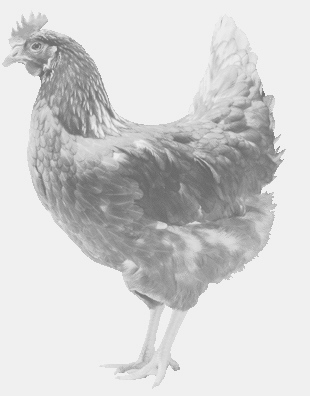  drůbežárna Vadín, www.drubezsvoboda.cz 569489358, 777989857NOSNÉ KUŘICE  barva červená a černáStáří:    16      týdnůCena:   250,- Kč/kusÚterý 20. srpna 2024V 9.30 h. – DlouhéU prodejny COOPMožno objednat: 569 489 358 svoboda.lucice@seznam.cz